(Stand: 08.02 2018)
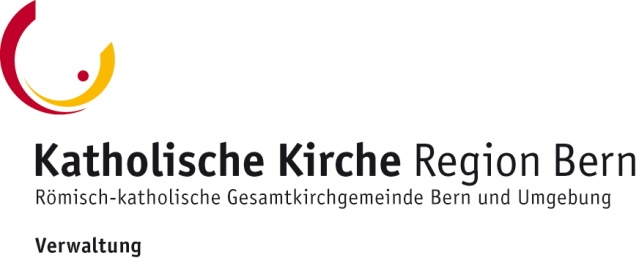 	Fonds für diakonische und pastorale ProjekteBitte einsenden per Post oder per Email, vorzugsweise per Email an
diakonie@kathbern.ch (Postadresse: Katholische Kirche Region Bern, Frohbergweg 4, Postfach, 3001 Bern)(Sie erhalten innert einer Woche eine Empfangsbestätigung per E-Mail. Bitten melden Sie sich umgehend, wenn Sie bis dahin keine Antwort erhalten haben.)BeitragsgesuchBeitragsgesuchGesuchsteller/inGesuchsteller/inName, Vorname:Adresse:Tel., E-Mail:Bankverbindung (IBAN-Nr.)
oder Postkonto-Nr. mit Name und Adresse des Empfängers Projektbeschreibung Projektbeschreibung Name des Projektes?Name des Projektes?Kurzbeschrieb:
Worum geht es in Ihrem Projekt?Kurzbeschrieb:
Worum geht es in Ihrem Projekt?Projektleitung:
Welche Organisation führt das Projekt durch, welche Person ist verantwortlich?
Projektleitung:
Welche Organisation führt das Projekt durch, welche Person ist verantwortlich?
Projektdauer:
Wann beginnt das Projekt und wie lange dauert es? Welche Phasen beinhaltet es, handelt es sich um ein wiederkehrendes Projekt?Projektdauer:
Wann beginnt das Projekt und wie lange dauert es? Welche Phasen beinhaltet es, handelt es sich um ein wiederkehrendes Projekt?Finanzierung Finanzierung Wie hoch sind die Gesamtkosten des Projekts?Um welchen finanziellen Beitrag ersuchen Sie?An wen richten Sie weitere Beitragsgesuche?
Von welcher Stelle erhalten Sie weitere finanzielle Beiträge (Höhe)?Angaben zu den Entscheidkriterien (Eignungs- und Zuschlagskriterien)Angaben zu den Entscheidkriterien (Eignungs- und Zuschlagskriterien)Welchen Bezug hat Ihr Projekt zur Katholischen Kirche Region Bern (direkt oder indirekt)?Welchen diakonischen (karitativen, fürsorglichen, notlindernden)
oder pastoralen (seelsorgerlichen) Anspruch hat Ihr Projekt?Wie stärkt Ihr Projekt das Profil der Katholischen Kirche Region Bern?
(vgl. Eignungskriterien auf www.kathbern.ch)Inwiefern unterstützt Ihr Projekt die Teilhabe am gesellschaftlichen Leben im weitesten Sinne
(z.B. Armutsbekämpfung, Arbeit, Integration, Kultur und/oder Bildung)?Wie stärkt Ihr Projekt Solidarität, Gerechtigkeit, Gewaltlosigkeit, Frieden oder ökologisches Handeln?Inwiefern hilft es Benachteiligungen jeglicher Art zu überwinden und nachhaltig zu beseitigen?Findet das Projekt vorrangig in der Region Bern statt?Besteht Ihrerseits ein Controlling, inwiefern?Wann liefern Sie den Bericht über das Projekt sowie die Abrechnung über die verwendeten Gelder an die Katholische Kirche Region Bern?Wie kommunizieren Sie im Falle eines positiven Entscheid Ihres Gesuchs, dass die Katholische Kirche Region Bern einen Beitrag geleistet hat?BeilagenProjektbudget (zwingend)	Detaillierte Projektbeschreibung	Weitere Beilagen	Weitere Bemerkungen und ErgänzungenVerbindlichkeitenVerbindlichkeitenKatholische Kirche Region Bern (GKG Bern)ProjektträgerschaftProjektverantwortungProjektverantwortungDie GKG Bern verpflichtet sich, bewilligte Beiträge im vereinbarten Umfang zu leisten.Weder bei Überschreitung der Projektkosten noch in jedem anderen Fall besteht seitens GKG Bern eine Verpflichtung auf die Auszahlung zusätzlicher finanzieller Mittel.Die Projektträgerschaft sorgt für die zweckgebundene und sorgfältige Verwendung der finanziellen Mittel.Die Projektträgerschaft trägt die volle Verantwortung für allfälligen unsachgemässen Gebrauch der finanziellen Mittel.Eine vom Projektbeschrieb abweichende Verwendung der der finanziellen Mittel ist nur mit ausdrücklicher Zustimmung der GKG Bern gestattet.FinanziellesFinanziellesBei Abweichungen von den getroffenen Vereinbarungen behält sich die GKG Bern vor, geeignete Massnahmen zu ergreifen, die eine rechtmässige Verwendung der finanziellen Beiträge gewährleisten.Die Projektträgerschaft verpflichtet sich zu einer sachgemässen Verwendung der Gelder.Im Zusammenhang mit dem Projekt dürfen Dritten weder direkt noch indirekt Vorteile angeboten werden.Die Projektträgerschaft verpflichtet sich, im Zusammenhang mit dem Projekt weder für sich noch für Dritte Geschenke anzunehmen noch sich sonstige Vorteile zu verschaffen.
Katholische Kirche Region Bern (GKG Bern)ProjektträgerschaftBerichterstattungBerichterstattungDie GKG Bern kann sich zusätzlich zu den Projektberichten jederzeit über den Projektverlauf orientieren.Die Projektträgerschaft verpflichtet sich, die GKG Bern unaufgefordert und frühestmöglich über grössere Abweichungen im Projektverlauf zu orientieren.Die Projektträgerschaft verpflichtet sich, nach Abschluss des Projekts einen Schlussbericht mit Abrechnung vorzulegen.KommunikationKommunikationDie GKG Bern darf über die Unterstützung des Projektes in ihren Eigenpublikationen berichten (z.B. im Jahresbericht, Pfarrblatt etc.).Die Projektleitung verpflichtet sich, die GKG Bern als Projektunterstützerin an geeigneter Stelle sichtbar zu machen (z.B. Projektdokumentation, Flyer, Homepage etc.)Ich habe die unter Punkt E) aufgeführten Verbindlichkeiten gelesen und stimme diesen zu.Ich habe die unter Punkt E) aufgeführten Verbindlichkeiten gelesen und stimme diesen zu.UnterschriftenUnterschriftenOrt und DatumUnterschriften Gesuchstellerin/GesuchstellerOrt und DatumUnterschrift Präsidentin/Präsident FondsausschussOrt und DatumUnterschrift Präsidentin/Präsident Kleiner Kirchenrat